Authorization to Disclose Financial Information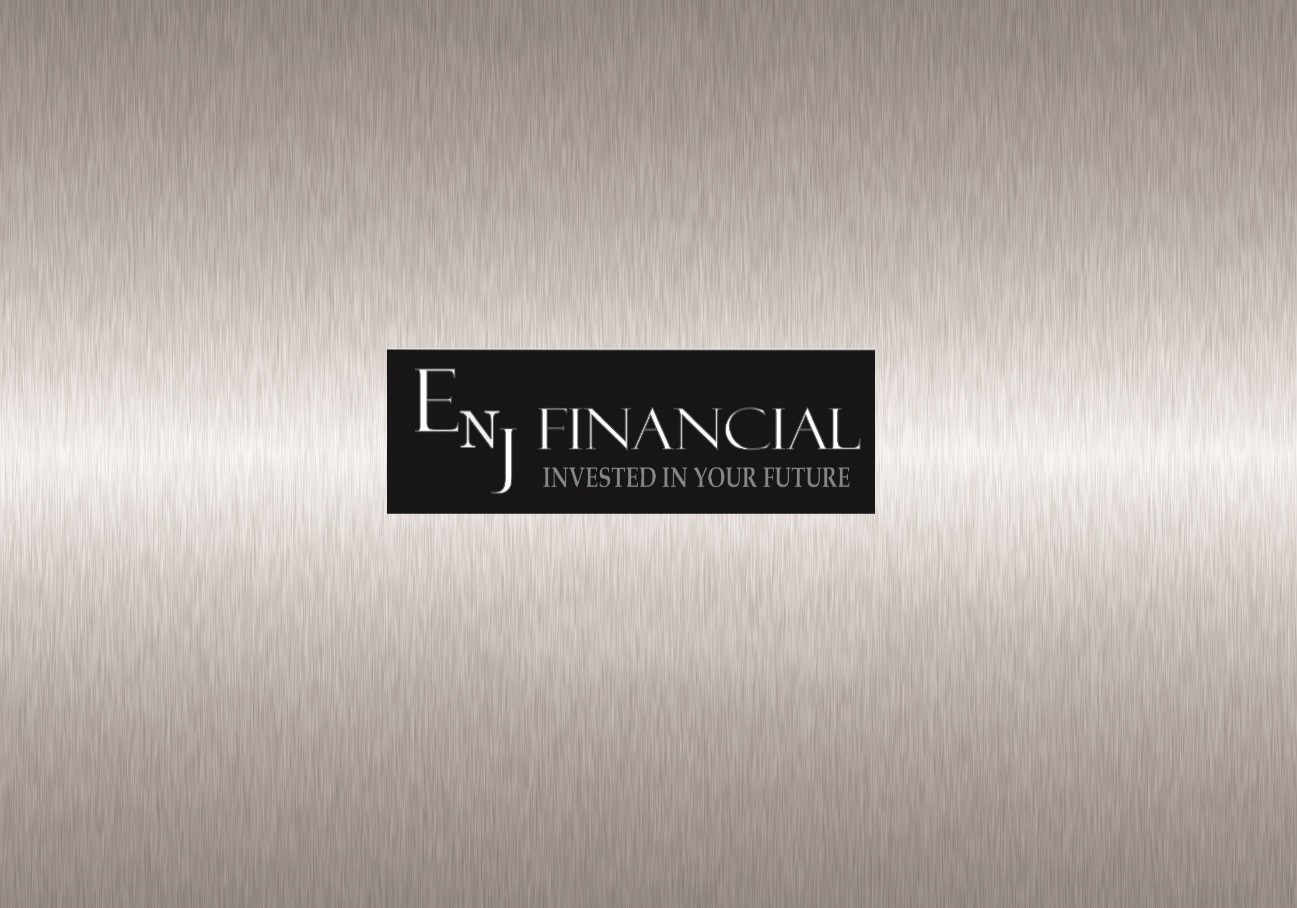 I, hereby authorize ENJ Financial to disclose and receive confidential information as it relates to my tax and accounting information to and from the following individuals or institutions until otherwise notified.  We will not disclose confidential information to any individuals or institutions unless they are listed on this this sheet and signed by you. Name: _____________________________________________ Contact: __________________________________Address: __________________________________________ Phone No.: _________________________________Name: _____________________________________________ Contact: __________________________________Address: __________________________________________ Phone No.: _________________________________Name: _____________________________________________ Contact: __________________________________Address: __________________________________________ Phone No.: _________________________________Name: _____________________________________________ Contact: __________________________________Address: __________________________________________ Phone No.: _________________________________Name: _____________________________________________ Contact: __________________________________Address: __________________________________________ Phone No.: _________________________________Name: _____________________________________________ Contact: __________________________________Address: __________________________________________ Phone No.: _________________________________Name: _____________________________________________ Contact: __________________________________Address: __________________________________________ Phone No.: _________________________________Name: _____________________________________________ Contact: __________________________________Address: __________________________________________ Phone No.: ______________________________________________________________________		         Client Signature						           ______________________________________Client Printed Name ______________________________________Date